.SWEEP CROSS STEP, SHUFFLE, ROCK, ¼ TURN SHUFFLE½ TURN, SIDE TOGETHER, SHUFFLE, ROCK, SHUFFLEROCK, ROCK ROCK CROSS, ¼ TURN TWICE, STEPFULL MONTEREY TURN, HITCH, SHUFFLE, STEP ¼ TURN, CROSS ¼ TURNREPEATSoft & Slow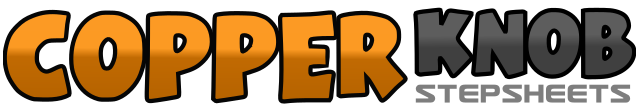 .......Count:32Wall:4Level:Improver.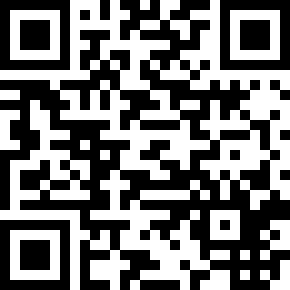 Choreographer:Ed Lawton (UK) & Rob Fowler (ES)Ed Lawton (UK) & Rob Fowler (ES)Ed Lawton (UK) & Rob Fowler (ES)Ed Lawton (UK) & Rob Fowler (ES)Ed Lawton (UK) & Rob Fowler (ES).Music:Your Man - Josh TurnerYour Man - Josh TurnerYour Man - Josh TurnerYour Man - Josh TurnerYour Man - Josh Turner........1-3Sweep right foot forward, step right over left, step back on left4&5Shuffle back on right, left, right6-7Step back on left, rock forward on right8&1Make a ¼ turn right and side shuffle left on left, right, left2-3Make a ½ turn left then step right to right, step left next to right4&5Side shuffle right on right, left, right6-7Step forward on left, rock back onto right8&1Shuffle back on left, right, left2-3Step back on right, rock forward onto left4&5Step right to right, rock onto left, step right over left6-7Make a ¼ turn right stepping back on left, make a ¼ turn right stepping right to right8-1Step left over right, touch right toe to right side2-3Make a full turn right stepping right next to left, hitch left4&5Step left over right, step right to right, step left over right6-7Step right to right, make a ¼ turn left stepping left to left8&Step right over left, make a ¼ turn left stepping forward on left